Please complete this application form for consideration to be part of the Project SEARCH course 2023/2024 and return it to projectsearch@wilberforce.ac.uk  or post it to:Wendy Macadam. Employer Engagement ManagerWilberforce CollegeSaltshouse Road Hull		HU8 9HD
Section A: The following information can be completed on behalf of the prospective intern.Prospective Intern Information: Parent/Guardian/Carer Information:Previous Achievements and Qualifications:(eg:  Duke of Edinburgh Award, GCSEs, BTECs, City & Guilds, Functional Skills – please state which subject)Application Questions:						       Please circle the appropriate answerTo be signed by the person who completed this section on behalf of the prospective intern (if applicable):Section B: The following Question should be answered and handwritten by the prospective intern.Section C: Can be completed on behalf of the prospective intern. Please fill in the following reference information. One reference should be from a current or most recent educator and the second should be a character reference from someone other than a parent or guardian e.g. social worker, family friend, work experience colleague.To be signed by the prospective intern:NameAddressDate of BirthContact Telephone NumberEmail AddressNational Insurance NumberCurrent School / CollegePrevious School(s) / College(s)PrimarySecondaryCollegeNameAddressContact Number Email AddressQ1.  Are you able to travel independently?Q1.  Are you able to travel independently?YesNoIf no, are you willing to undertake travel training before the course starts?If no, are you willing to undertake travel training before the course starts?Comments: Comments: Comments: Comments: Q2.  This course is aiming to get you ready for full time paid employment. Do you want a full time job?Q2.  This course is aiming to get you ready for full time paid employment. Do you want a full time job?YesNoComments: Comments: Comments: Comments: Q3.  This course starts in September 2024 and will finish at the end of June 2025. You will be required to be in the Education/Employer Setting from 9am until 4pm from Monday to Friday. Are you willing to commit to these hours?Q3.  This course starts in September 2024 and will finish at the end of June 2025. You will be required to be in the Education/Employer Setting from 9am until 4pm from Monday to Friday. Are you willing to commit to these hours?YesNoComments:Comments:Comments:Comments:Q4.  What do you think will be the thing that you find hardest about work?(please tick the appropriate answers)Time KeepingTime KeepingQ4.  What do you think will be the thing that you find hardest about work?(please tick the appropriate answers)Working with othersWorking with othersQ4.  What do you think will be the thing that you find hardest about work?(please tick the appropriate answers)Verbal CommunicationVerbal CommunicationQ4.  What do you think will be the thing that you find hardest about work?(please tick the appropriate answers)Working IndependentlyWorking IndependentlyQ4.  What do you think will be the thing that you find hardest about work?(please tick the appropriate answers)Following InstructionsFollowing InstructionsQ4.  What do you think will be the thing that you find hardest about work?(please tick the appropriate answers)Completing tasks I do not enjoyCompleting tasks I do not enjoyQ4.  What do you think will be the thing that you find hardest about work?(please tick the appropriate answers)Meeting new people / environmentsMeeting new people / environmentsQ4.  What do you think will be the thing that you find hardest about work?(please tick the appropriate answers)Keeping a positive attitudeKeeping a positive attitudeQ4.  What do you think will be the thing that you find hardest about work?(please tick the appropriate answers)Other, please specify:Other, please specify:Other, please specify:Q5.  What do you think will enjoy the most about working?Q5.  What do you think will enjoy the most about working?Q5.  What do you think will enjoy the most about working?Q5.  What do you think will enjoy the most about working?Q6. What previous work experience have you completed?Q6. What previous work experience have you completed?Q6. What previous work experience have you completed?Q6. What previous work experience have you completed?Company NameJob TitleResponsibilitiesDatesQ7.  What are your interests and hobbies?Name:Signed:Date:Relationship:A bit about you:In five years’ time what would your dream job be and why? Reference 1: Reference 1:NameAddressEmail AddressContact NumberJob TitleRelationship to prospective internReference 2:Reference 2:NameAddressEmail AddressContact NumberJob TitleRelationship to prospective internName:Signed:Date: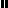 